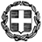 ΕΛΛΗΝΙΚΗ ΔΗΜΟΚΡΑΤΙΑΥΠΟΥΡΓΕΙΟ ΠΑΙΔΕΙΑΣ ΕΡΕΥΝΑΣ ΚΑΙ ΘΡΗΣΚΕΥΜΑΤΩΝ-----ΓΡΑΦΕΙΟ ΤΥΠΟΥ-----Ταχ. Δ/νση: Α. Παπανδρέου 37Τ.Κ. – Πόλη: 15180 - ΜαρούσιΙστοσελίδα: www.minedu.gov.grE-mail: press@minedu.gov.gr                                                                                                                       Μαρούσι, 13-03-17ΔΕΛΤΙΟ ΤΥΠΟΥΘΕΜΑ:  Το πρόγραμμα των πανελλαδικών εξετάσεων ΓΕΛ, ΕΠΑΛ και ειδικών μαθημάτωνΤο υπουργείο ανακοινώνει σήμερα το πρόγραμμα των πανελλαδικών εξετάσεων έτους 2017, με τα: 1.  μαθήματα ημερήσιων και εσπερινών Γενικών Λυκείων2. μαθήματα ημερήσιων και εσπερινών ΕΠΑΛ γενικής παιδείας και ειδικότητας3.  ειδικά  μαθήματα των υποψηφίων για  εισαγωγή στα οικεία  τμήματακαθώς και τον:Ορισμό προθεσμίας υγειονομικής εξέτασης και πρακτικής δοκιμασίας των υποψηφίων για εισαγωγή στα ΤΕΦΑΑ.Έχοντας υπόψη:1. Τις διατάξεις του Ν.4186/2013 (ΦΕΚ 193 Α΄), όπως τροποποιήθηκε και ισχύει.2. Τις διατάξεις του άρθρου 2 της Φ.251/37802/Α5 (ΦΕΚ 698 Β΄/2016) «Διαδικασίες σχετικά με τις πανελλαδικές εξετάσεις Γενικού Λυκείου, με το σύστημα εισαγωγής στην τριτοβάθμια εκπαίδευση που θεσπίστηκε με το Ν.4186/2013 (ΦΕΚ 193 Α΄), όπως τροποποιήθηκε και ισχύει». 3. Τις διατάξεις της Φ.151/27299 /Α5 (ΦΕΚ 545 Β΄/2017) Υ.Α. «Πρόσβαση αποφοίτων Επαγγελματικού Λυκείου (ΕΠΑ.Λ) σε Σχολές, Τμήματα και Εισαγωγικές κατευθύνσεις Τμημάτων των Τ.Ε.Ι., ΑΣΠΑΙΤΕ, των Ανώτερων Σχολών Τουριστικής Εκπ/σης (ΑΣΤΕ), των Ανώτερων Στρατιωτικών Σχολών Υπαξιωματικών των Ενόπλων Δυνάμεων, της Σχολής Αστυφυλάκων, της Σχολής Πυροσβεστών, των Σχολών της Ακαδημίας Εμπορικού Ναυτικού (ΑΕΝ), και για ειδικό ποσοστό θέσεων 1% επί του αριθμού των θέσεων ανά Τμήμα σε τμήματα σχολών των Πανεπιστημίων».4.Τις διατάξεις του  άρθρου 5 της αριθμ. Φ.253/128314/Β6/29-11-2002 (ΦΕΚ 1538 Β΄) Υ.Α. «Ορισμός των τμημάτων και των σχολών των Πανεπιστημίων, των ΤΕΙ και των Ανωτέρων Σχολών Τουριστικών Επαγγελμάτων, των Σχολών Τουριστικής Εκπαίδευσης  για την εισαγωγή στα οποία απαιτείται εξέταση σε ειδικά μαθήματα ή πρακτικές δοκιμασίες, τα αντίστοιχα ειδικά μαθήματα και πρακτικές δοκιμασίες για κάθε ένα από τα τμήματα και τις σχολές αυτές, τον τρόπο, τον τόπο και το χρόνο εξέτασης και βαθμολόγησης της εξέτασης στα ειδικά αυτά μαθήματα και πρακτικές δοκιμασίες και κάθε άλλη αναγκαία λεπτομέρεια».5. Τις διατάξεις του ΠΔ 125/2016 (ΦΕΚ 210 Α΄) «Διορισμός Υπουργών, Αναπληρωτών Υπουργών και Υφυπουργών». ΑΠΟΦΑΣΙΖΟΥΜΕΑ 1. Καθορίζουμε το πρόγραμμα διεξαγωγής των πανελλαδικών  εξετάσεων των μαθημάτων της  Γ΄ τάξης ημερήσιων και της Δ΄ τάξης εσπερινών Γενικών Λυκείων έτους 2017,  ως ακολούθως:ΠΡΟΓΡΑΜΜΑ ΠΑΝΕΛΛΑΔΙΚΩΝ ΕΞΕΤΑΣΕΩΝ ΕΤΟΥΣ 2017 των ημερήσιων και εσπερινών Γενικών ΛυκείωνΩς ώρα έναρξης εξέτασης ορίζεται η 08:30 π.μ., κοινή για τους υποψηφίους ημερήσιων και εσπερινών Λυκείων. Οι υποψήφιοι πρέπει να προσέρχονται στις αίθουσες εξέτασης μέχρι τις  08.00 π.μ.Η διάρκεια εξέτασης κάθε μαθήματος είναι τρεις (3) ώρες.Α 2. Καθορίζουμε το πρόγραμμα διεξαγωγής των πανελλαδικών εξετάσεων των μαθημάτων της Γ΄ τάξης ημερήσιων και Δ΄ τάξης εσπερινών ΕΠΑΛ γενικής παιδείας και ειδικότητας έτους 2017, ως ακολούθως:ΠΡΟΓΡΑΜΜΑ ΠΑΝΕΛΛΑΔΙΚΩΝ ΕΞΕΤΑΣΕΩΝ ΕΤΟΥΣ 2017 ΤΩΝ ΗΜΕΡΗΣΙΩΝ ΚΑΙ ΕΣΠΕΡΙΝΩΝ ΕΠΑΛ Ως ώρα έναρξης εξέτασης ορίζεται η 08:30 π.μ. Οι υποψήφιοι πρέπει να προσέρχονται στις αίθουσες εξέτασης μέχρι τις  08.00 π.μ. Η διάρκεια εξέτασης κάθε μαθήματος είναι τρεις (3) ώρες, εκτός από το μάθημα ειδικότητας: Αρχιτεκτονικό Σχέδιο, για το οποίο η διάρκεια εξέτασης είναι τέσσερις (4) ώρες.Α 3. Καθορίζουμε το πρόγραμμα των εξετάσεων των Ειδικών Μαθημάτων των υποψηφίων για εισαγωγή σε Τμήματα Πανεπιστημίων, ΤΕΙ και των Σχολών Τουριστικής Εκπ/σης, για τα οποία απαιτείται εξέταση σε ειδικά μαθήματα, ως ακολούθως:ΠΡΟΓΡΑΜΜΑ ΕΞΕΤΑΣΕΩΝ ΕΙΔΙΚΩΝ ΜΑΘΗΜΑΤΩΝ 2017 ΓΙΑ ΓΕΛ & ΕΠΑΛΟι υποψήφιοι πρέπει να προσέρχονται στις αίθουσες εξέτασης : μέχρι τις  08.00 π.μ. για τα μαθήματα με ώρα εξέτασης 08.30 π.μ., μέχρι τις  14.30 μ.μ. για το μάθημα με ώρα εξέτασης  15.00 μ.μ.Η διάρκεια εξέτασης για τα μαθήματα:- των ξένων γλωσσών και της Αρμονίας είναι τρεις (3) ώρες, - των  Σχεδίων ( Ελεύθερο και Γραμμικό)  είναι έξι (6) ώρες,- του ειδικού μαθήματος «ΕΛΕΓΧΟΣ ΜΟΥΣΙΚΩΝ ΑΚΟΥΣΤΙΚΩΝ ΙΚΑΝΟΤΗΤΩΝ» είναι περίπου είκοσι (20) λεπτά.Β. Ως προθεσμία διεξαγωγής Υγειονομικής Εξέτασης και Πρακτικής Δοκιμασίας των υποψηφίων (ΓΕΛ και ΕΠΑΛ) για εισαγωγή στα Τμήματα Επιστήμης Φυσικής Αγωγής και Αθλητισμού (ΤΕΦΑΑ) ακαδ. έτους 2017-18 ορίζουμε το διάστημα από την Τρίτη 20-6-2017 μέχρι και την Παρασκευή 30-6-2017. ΗΜΕΡΑΗΜΕΡ/ΝΙΑΜΑΘΗΜΑΚΑΤΗΓΟΡΙΑ ΜΑΘΗΜΑΤΟΣ
(Ο.Π.= Ομάδα Προσανατολισμού)ΤΕΤΑΡΤΗ7-6-2017ΝΕΑ ΕΛΛΗΝΙΚΗ ΓΛΩΣΣΑΓΕΝΙΚΗΣ ΠΑΙΔΕΙΑΣΠΑΡΑΣΚΕΥΗ9-6-2017ΑΡΧΑΙΑ ΕΛΛΗΝΙΚΗ ΓΛΩΣΣΑΜΑΘΗΜΑΤΙΚΑΟ.Π. ΑΝΘΡΩΠΙΣΤΙΚΩΝ ΣΠΟΥΔΩΝΟ.Π. ΘΕΤΙΚΩΝ ΣΠΟΥΔΩΝ+ Ο.Π. ΣΠΟΥΔΩΝ ΟΙΚΟΝΟΜΙΑΣ &ΠΛΗΡ/ΚΗΣΔΕΥΤΕΡΑ12-6-2017ιστοριαφυσικηΑΝΑΠΤΥΞΗ ΕΦΑΡΜΟΓΩΝ ΣΕ ΠΡΟΓΡΑΜΜΑΤΙΣΤΙΚΟ ΠΕΡΙΒΑΛΛΟΝΟ.Π. ΑΝΘΡΩΠΙΣΤΙΚΩΝ ΣΠΟΥΔΩΝΟ.Π. ΘΕΤΙΚΩΝ ΣΠΟΥΔΩΝ Ο.Π. ΣΠΟΥΔΩΝ ΟΙΚΟΝΟΜΙΑΣ & ΠΛΗΡ/ΚΗΣΤΕΤΑΡΤΗ14-6-2017λατινικαχημειαΑΡΧΕΣ ΟΙΚΟΝΟΜΙΚΗΣ ΘΕΩΡΙΑΣΟ.Π. ΑΝΘΡΩΠΙΣΤΙΚΩΝ ΣΠΟΥΔΩΝΟ.Π. ΘΕΤΙΚΩΝ ΣΠΟΥΔΩΝΟ.Π. ΣΠΟΥΔΩΝ ΟΙΚΟΝΟΜΙΑΣ & ΠΛΗΡ/ΚΗΣΠΑΡΑΣΚΕΥΗ16-6-2017ΒΙΟΛΟΓΙΑβιολογιαΟ.Π. ΘΕΤΙΚΩΝ ΣΠΟΥΔΩΝΓΕΝΙΚΗΣ ΠΑΙΔΕΙΑΣΔΕΥΤΕΡΑ19-6-2017ΜΑΘΗΜΑΤΙΚΑ ΚΑΙ ΣΤΟΙΧΕΙΑ ΣΤΑΤΙΣΤΙΚΗΣΙΣΤΟΡΙΑΓΕΝΙΚΗΣ ΠΑΙΔΕΙΑΣΓΕΝΙΚΗΣ ΠΑΙΔΕΙΑΣΗΜΕΡΑΗΜΕΡ/ΝΙΑΕΞΕΤΑΖΟΜΕΝΑ ΜΑΘΗΜΑΤΑΤΡΙΤΗ6-6-2017-ΕΛΛΗΝΙΚΗ ΓΛΩΣΣΑ (Νέα Ελληνική Γλώσσα) ΠΕΜΠΤΗ8-6-2017-ΜΑΘΗΜΑΤΙΚΑ (Άλγεβρα)ΣΑΒΒΑΤΟ10-6-2017- ΤΕΧΝΟΛΟΓΙΑ ΥΛΙΚΩΝ- ΣΤΟΙΧΕΙΑ ΑΝΑΤΟΜΙΑΣ-ΦΥΣΙΟΛΟΓΙΑΣ ΙΙ-ΑΡΧΕΣ ΟΡΓΑΝΩΣΗΣ ΚΑΙ ΔΙΟΙΚΗΣΗΣ (Α.Ο.Δ.)-ΣΤΟΙΧΕΙΑ ΜΗΧΑΝΩΝ-ΣΥΓΧΡΟΝΕΣ ΓΕΩΡΓΙΚΕΣ ΕΠΙΧΕΙΡΗΣΕΙΣΤΡΙΤΗ13-6-2017-ΨΗΦΙΑΚΑ ΣΥΣΤΗΜΑΤΑ-ΠΡΟΓΡΑΜΜΑΤΙΣΜΟΣ ΥΠΟΛΟΓΙΣΤΩΝ-ΜΕΤΑΦΟΡΑ ΦΟΡΤΙΩΝ-ΟΙΚΟΔΟΜΙΚΗΠΕΜΠΤΗ15-6-2017-ΜΗΧΑΝΕΣ ΕΣΩΤΕΡΙΚΗΣ ΚΑΥΣΗΣ ΙΙ (ΜΕΚ II)-ΑΡΧΕΣ ΕΠΕΞΕΡΓΑΣΙΑΣ ΤΡΟΦΙΜΩΝ ΚΑΙ ΠΟΤΩΝ- ΥΓΙΕΙΝΗ- ΙΣΤΟΡΙΑ ΤΩΝ ΤΕΧΝΩΝ-ΕΡΓΑ ΚΑΙ ΔΗΜΙΟΥΡΓΟΙ-ΑΡΧΕΣ ΟΙΚΟΝΟΜΙΚΗΣ ΘΕΩΡΙΑΣ (Α.Ο.Θ.)ΣΑΒΒΑΤΟ17-6-2017-ΜΗΧΑΝΕΣ ΠΛΟΙΟΥ ΙI-ΗΛΕΚΤΡΙΚΕΣ ΜΗΧΑΝΕΣ-ΔΕΝΔΡΟΚΟΜΙΑ-ΣΤΟΙΧΕΙΑ ΨΥΞΗΣ ΚΑΙ ΚΛΙΜΑΤΙΣΜΟΥΤΡΙΤΗ20-6-2017-ΔΙΚΤΥΑ ΥΠΟΛΟΓΙΣΤΩΝ - ΤΕΧΝΟΛΟΓΙΑ ΔΙΚΤΥΩΝ ΚΑΙ ΕΠΙΚΟΙΝΩΝΙΩΝ-ΚΑΛΛΙΕΡΓΕΙΑ ΑΝΘΟΚΟΜΙΚΩΝ ΦΥΤΩΝ-ΝΑΥΣΙΠΛΟΪΑ ΙΙ-ΚΙΝΗΤΗΡΕΣ ΑΕΡΟΣΚΑΦΩΝ IIΤΕΤΑΡΤΗ21-6-2017-ΗΛΕΚΤΡΟΤΕΧΝΙΑ- ΑΡΧΙΤΕΚΤΟΝΙΚΟ ΣΧΕΔΙΟ-ΣΤΟΙΧΕΙΑ ΣΧΕΔΙΑΣΜΟΥ ΚΕΝΤΡΙΚΩΝ ΘΕΡΜΑΝΣΕΩΝ-ΒΟΟΤΡΟΦΙΑ - ΑΙΓΟΠΡΟΒΑΤΟΤΡΟΦΙΑΗΜΕΡΑΗΜΕΡ/ΝΙΑΜΑΘΗΜΑΩΡΑ ΕΝΑΡΞΗΣ ΕΞΕΤΑΣΗΣΠΕΜΠΤΗ22-6-2017ΑΓΓΛΙΚΑ 08.30 π.μΠΑΡΑΣΚΕΥΗ23-6-2017ΑΡΜΟΝΙΑ 08.30 π.μ.ΣΑΒΒΑΤΟ24-6-2017ΕΛΕΓΧΟΣ ΜΟΥΣΙΚΩΝ ΑΚΟΥΣΤΙΚΩΝ ΙΚΑΝΟΤΗΤΩΝ ΙΣΠΑΝΙΚΑ08.30 π.μ.15:00 μ.μ.ΔΕΥΤΕΡΑ26-6-2017ΕΛΕΥΘΕΡΟ ΣΧΕΔΙΟ08.30 π.μ.ΤΡΙΤΗ27-6-2017ΓΡΑΜΜΙΚΟ ΣΧΕΔΙΟ08.30 π.μΤΕΤΑΡΤΗ28-6-2017ΓΕΡΜΑΝΙΚΑ08.30 π.μ.ΠΕΜΠΤΗ29-6-2017ΓΑΛΛΙΚΑ08.30 π.μΠΑΡΑΣΚΕΥΗ30-6-2017ΙΤΑΛΙΚΑ 08.30 π.μ.